１市町村名５.豊能町５.豊能町２本部名豊能町地域学校協働本部豊能町地域学校協働本部３中学校区名東能勢中学校区東能勢中学校区４特色ある取組み実施校名実施内容【真夏の大冒険！】【東能勢小学校】東能勢小学校は令和８年に小中一貫の義務教育学校として生まれ変わります。４年後に迫る統合までに、どんなことをしたいか？と、児童らが意見を出し合いました。そこで、「夜の学校探検をしてみたい、そのために思い出作りの一つとして、自分たちも企画に参加する」という児童の気持ちを保護者が応援し、学校と地域の方々のご協力で形になりました。夏休み中の一日を選び、グループごとに「月の観測」「校舎内スタンプラリー」を行いました。天候にも恵まれ、「月の観測」では、少しずつ月の位置が変わることで、地球の自転を実感し、「校舎内スタンプラリー」では、思い出いっぱいの校舎を懐中電灯だけで巡り、ゴールしました。子どもたちは、友だちと助け合うこと、周りの人が自分たちのために力を貸してくれることをとても喜んでくれ、協力してくれた方々もこれからの東能勢小学校を楽しみにしてくださっています。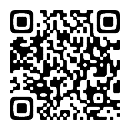 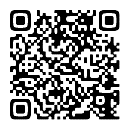 